Civil Engineer with 5 years experience in KSA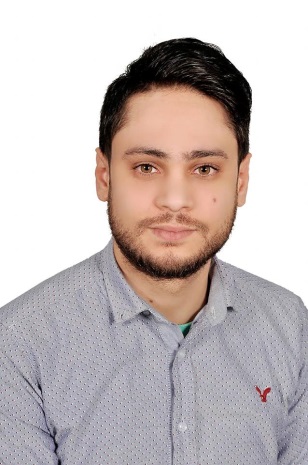 Name:                  Eslam E-mail address: eslam.374134@2freemail.com Date of birth:      March, 4, 1988. Nationality:          Egyptian.Address:     Sharjah, UAEDriver license:     Saudi ArabiaVisa Status: 3 months visitCAREER OBJECTIVE:Seeking challenging career opportunity that enables me to make full use of my personal qualifications and improve my academic and practice skills.EDUCATION & DEGREESB. Sc. degree (May 2011).University:                   Mansoura University, Faculty of Engineering.Department:                Civil Engineering.    General Degree:          Acceptable.                     Graduation Project:     Sanitary engineering.Grade:                       Excellent.COURSESThe Engineering Software That I Can Work It Out .AutoCAD 2D Drawing and Plotting .AutoCAD Civil 3D .WORKING EXPERIENCEFebruary 2012 till march 2016 :Experience in The Kingdom of Saudi ArabiaCompany:       (Rio COMPANY FOR TRADING AND CONTRACTING)      Position:        Site Engineer    Duration:        from February 2012 to up may 2016.	Projects:-	JEDDAH RING ROAD AND CONNECTION TO PRIMARY ROUTES (SECTION 2 )OWENER: MINISRTY OF TRANSPORTCONSULTANT: KHATIB & ALAMI-	JEDDAH RING ROAD AND CONNECTION TO PRIMARY ROUTES (SECTION 3 )OWENER: MINISTRY OF TRANSPORTCONSULTANT: SAUD CONSULT-	JEDDAH RING ROAD AND CONNECTION TO PRIMARY ROUTES (SECTION 4)OWENER: MINISRTY OF TRANSPORTCONSULTANT: KHATIB & ALAMI -PRINCE FAWAZ HOUSING PROJECTOWNER : MINISTRY OF HOUSINGCONSULTANT : PARSONSMainTasks:- Implementation and supervision on five bridges (foundation, columns, wall, girder (formwork, steel works, pouring concrete & curing works).   - Execute the Work (Structural, Architectural Works). As per Dwg,s and standards  at high    quality on time .- Follow up for the quality of all project activities up to final owner approval.- Contact the owners to know their requirements and inform them everything about their property. - Supervise site labor and Subcontractors Works.- Coordination with Project Manager regarding Works and inspection.-Coordination with sub-contractors.- Preparation of Work Schedule, weekly and monthly projections and monitoring of activities.- Calculation and Preparation of Bill of Quantities and Bill of Materials.- Preparation of daily, weekly, monthly progress report.  - Implementation of the road in all Layers (embankment, subgrade, ABC, BBC & BWC).- Implementation and supervision twenty box culvertTRAINING          The Arab Contractors Company in concrete structure Project Of          Establishing The Medical Center In Mansoura University .                          (Two months)The Arab Contractors Company in sewage stations Project.                  (Three month)SKILLS Soft SkillsMotivation to learn new technologies, fast learning and to achieve progress.Ability to work in a multicultural environment.Ability to work under pressure.Excellent communication skills.Identifying and solving problems.Ability to learn new tasks quality.Ability to work individual or as an active team member.Excellent team member and team leader.Language SkillsFull command of Arabic, spoken and written (mother tongue).Good Command in English (Reading, Writing and speaking).Computer SkillsMicrosoft Office: MS Word, MS Power Point, MS Excel and MS Access.Computer hardware and maintenance.Excellent knowledge of internet.